SMLOUVA O DÍLO 
podle ust. § 2586 a násl. zák. č. 89/2012 Sb., občanského zákoníku, ve znění pozdějších předpisů,Smluvní strany:Domov pro seniory Třebíč, Koutkova - Kubešova, příspěvková organizacese sídlem: Koutkova 302, 674 01 TřebíčIČO: 71184538zastoupená: Mgr. Kamila Krupičková, ředitelkana straně jedné, dále také jako „objednatel“aKarel Kučera – výroba nábytkuDivišova 663/2674 01 TřebíčIČ: 46182543živnostník zapsaný v živnostenském rejstříku, úřad příslušný podle §71 odst. 2 živnostenského zákona: MěÚ Třebíčna straně druhé, dále také jako „zhotovitel“spolu uzavřely níže uvedeného dne, měsíce a roku tutosmlouvu o dílo:Článek. I.
Předmět smlouvy a cena za provedení dílaZhotovitel se touto smlouvou zavazuje provést na svůj náklad a nebezpečí pro objednatele dílo za podmínek stanovených v této smlouvě a na základě pokynů objednatele, přičemž objednatel se zavazuje od zhotovitele dílo převzít a zaplatit za něj sjednanou cenu.Dílem, které je předmětem této smlouvy, je zhotovení tří sestav kuchyňských linek, na jednotlivá patra, do kuchyněk na zařízení Koutkova 302, Třebíč. Bližší a technická specifikace díla a jeho rozsah jsou stanoveny v příloze č. 1, která tvoří nedílnou součást této smlouvy.Článek II.
Cena za provedení díla a platební podmínkySmluvní strany se dohodly, že cena za provedení díla dle této smlouvy činí 210 000,- Kč včetně DPH. Tato cena zahrnuje veškeré náklady zhotovitele nutné pro řádné provedení díla.Smluvní strany se dohodly, že cena za provedení díla dle odst. 1 tohoto článku je stanovena jako nejvýše přípustná a je možno ji překročit pouze v případě změny sazby DPH, a to o částku odpovídající změně DPH.Smluvní strany ujednaly, že zhotoviteli vzniká právo na zaplacení ceny za provedené dílo provedením díla. Smluvní strany dále ujednaly, že objednatel nebude zhotoviteli platit žádné zálohy.Objednatel zaplatí zhotoviteli cenu za provedení díla dle této smlouvy poukázáním příslušné částky na bankovní účet zhotovitele na základě zhotovitelem vystaveného daňového dokladu (faktury), která bude objednateli zhotovitelem zaslána na adresu uvedenou v záhlaví této smlouvy nebo na e-mailovou adresu, kterou pro tyto účely objednatel zhotoviteli sdělí, případně která bude osobně předána objednateli či jeho oprávněnému zástupci. Zhotovitel je oprávněn vystavit tuto fakturu nejdříve v den řádného provedení díla.Splatnost ceny za provedení díla dle této smlouvy bude uvedena na daňovém dokladu (faktuře) vystaveném zhotovitelem, přičemž dohodou smluvních stran je stanovena na 30 dnů ode dne jejího prokazatelného doručení objednateli.Faktura musí splňovat náležitosti řádného účetního a daňového dokladu. Objednatel si vyhrazuje právo před uplynutím lhůty splatnosti vrátit fakturu, pokud neobsahuje požadované náležitosti nebo obsahuje nesprávné cenové údaje. Oprávněným vrácením faktury přestává běžet původní lhůta splatnosti. Opravená nebo přepracovaná faktura bude opatřena novou lhůtou splatnosti.Pokud se po dobu účinnosti této smlouvy zhotovitel stane nespolehlivým plátcem ve smyslu ustanovení § 106a zákona o DPH, smluvní strany se dohodly, že objednatel uhradí DPH za zdanitelné plnění přímo příslušnému správci daně. Objednatelem takto provedená úhrada je považována za uhrazení příslušné části smluvní ceny rovnající se výši DPH fakturované zhotovitelem.Článek III.
Další práva a povinnosti smluvních stranObjednatel se zavazuje předat zhotoviteli informace potřebné k zajištění splnění předmětu této smlouvy, zajistit zhotoviteli přístup do prostor, v nichž má být dílo provedeno, jakož i provedené dílo od zhotovitele převzít, resp. pověřit osobu odpovědnou k převzetí díla za objednatele.Objednatel je oprávněn kontrolovat provádění díla. Zjistí-li, že zhotovitel provádí dílo v rozporu se svými povinnostmi a s touto smlouvou, je objednatel oprávněn dožadovat se toho, aby zhotovitel odstranil vady vzniklé vadným prováděním a dílo prováděl řádným způsobem.Při provádění díla dle této smlouvy zhotovitel užívá vlastních pracovních a bezpečnostních pomůcek, jakož i vlastního pracovního ošacení a nářadí.Zhotovitel je povinen provést dílo s potřebnou a odbornou péčí, v souladu s právními předpisy a s pokyny objednatele, v ujednaném čase a obstarat vše, co je k provedení díla třeba.Zhotovitel postupuje při provádění díla samostatně, avšak je vázán příkazy objednatele ohledně způsobu provádění díla, pokud je objednatel udělí.Opatří-li zhotovitel věc zpracovanou při provádění díla, má stran této věci, pokud se stala součástí díla, postavení prodávajícího. Kupní cena věci je zahrnuta v ceně díla.Zhotovitel se zavazuje nahradit škodu nebo odčinit nemajetkovou újmu vzniklou objednateli nebo třetím osobám (zejména zaměstnancům a klientům objednatele) v souvislosti s plněním, nedodržením nebo porušením povinností vyplývajících z této smlouvy, a to i v případě, že škoda či nemajetková újma vznikla jednáním zaměstnance či poddodavatele zhotovitele.Zhotovitel je povinen objednateli neprodleně oznámit jakoukoliv skutečnost, která by mohla mít, byť i částečně, vliv na schopnost zhotovitele plnit jeho povinnosti vyplývající z této smlouvy. Takovým oznámením zhotovitel není zbaven povinnosti nadále plnit své povinnosti vyplývající z této smlouvy.Zhotovitel je povinen na místě provádění díla zachovávat čistotu a pořádek, odstraňovat na své náklady odpady a nečistoty vzniklé jednotlivými pracemi při provádění díla.Zhotovitel v případě požadavku objednatele zajistí záruční a pozáruční servis díla.Článek IV.
Místo a doba provedení díla, předání dílaMístem provedení díla je areál objednatele nacházející se na adrese Koutkova 302, TřebíčDílo je provedeno, je-li dokončeno a předáno. Společně s dílem zhotovitel objednateli předá veškeré povinné a v rámci zakázky nabídnuté příslušenství a vybavení, jakož i doklady nezbytné pro jeho užívání a provoz.Smluvní strany ujednaly, že dílo bude provedeno, tj. dokončeno a předáno, do 18. 12. 2023. V případě prodlení zhotovitele s provedením díla v tomto termínu a s předáním veškerého povinného a v rámci zakázky nabídnutého příslušenství a vybavení, jakož i dokladů nezbytných pro jeho užívání a provoz v tomto termínu, vzniká objednateli právo požadovat po zhotoviteli zaplacení smluvní pokuty ve výši 5000,- Kč, a to za každý i započatý den prodlení. Objednatel má vedle smluvní pokuty právo i na náhradu škody vzniklé z porušení této povinnosti zhotovitele.Převzetí díla objednatelem, příp. jím pověřeným odpovědným zástupcem, bude písemně potvrzeno.Článek V.
Práva z vadného plnění a záruka za jakostOdpovědnost zhotovitele za vady díla a práva objednatele z vadného plnění se řídí příslušnými ustanoveními zák. č. 89/2012 Sb., občanského zákoníku, ve znění pozdějších předpisů.Dílo má vadu, neodpovídá-li smlouvě. Má-li dílo při předání vadu, zakládá to povinnosti zhotovitele z vadného plnění.Je-li vadné plnění podstatným porušením této smlouvy, má objednatel zejména tato práva z vadného plnění:na odstranění vady dodáním nového předmětu plnění či jeho části bez vady nebo dodáním chybějícího předmětu plnění či jeho částina odstranění vady opravou předmětu plnění či jeho částina přiměřenou slevu z ceny za provedení dílaodstoupit od smlouvy.Objednatel sdělí zhotoviteli, jaké právo z vadného plnění si zvolil, při oznámení vady nebo bez zbytečného odkladu po oznámení vady. Pokud by tak objednatel neučinil, náleží mu práva z vadného plnění podle odstavce 4 tohoto článku smlouvy.Neodstraní-li zhotovitel vady v přiměřené lhůtě či oznámí-li objednateli, že vady neodstraní, může objednatel požadovat místo odstranění vady přiměřenou slevu z ceny za provedení díla, nebo může od smlouvy odstoupit.Je-li vadné plnění nepodstatným porušením této smlouvy, má objednatel zejména tato práva z vadného plnění:na odstranění vadyna přiměřenou slevu z ceny za provedení díla.Neodstraní-li zhotovitel vadu věci včas nebo ji odmítne odstranit, může objednatel požadovat slevu z ceny za provedení díla, anebo může od smlouvy odstoupit.Zhotovitel dává objednateli záruku za jakost díla v délce 24 měsíců. V případě, že záruční listy u jednotlivých použitých materiálů, součástí díla apod. stanovují dobu vyšší, platí doba stanovená v záručních listech. Záruční doba počíná běžet řádným předáním díla. Zárukou za jakost se zhotovitel zavazuje, že po dobu záruky (záruční doby) za jakost díla bude mít dílo vlastnosti vyplývající z této smlouvy a dále bude mít obvyklé vlastnosti pro využití díla k ujednaným, případně obvyklým, účelům a zachová si ujednané, případně jinak obvyklé vlastnosti.Objednatel je oprávněn záruční vady u zhotovitele písemně reklamovat kdykoli v době trvání záruční doby, přičemž není omezen žádnou lhůtou pro takové oznámení. Zhotovitel je povinen nastoupit k odstranění vad a nedodělků díla nejpozději do 3 kalendářních dnů od doručení písemné reklamace objednatele zhotoviteli a odstranit je nejpozději do 5 kalendářních dnů ode dne doručení písemné reklamace nebo oznámení objednatele zhotoviteli. V případě, že se jedná o vadu, která brání užívání díla (havárie), zavazuje se zhotovitel nastoupit k jejímu odstranění nejpozději do 12 hodin od okamžiku jejího ohlášení objednatelem, do 24 hodin provést alespoň taková opatření, aby dílo bylo možné, byť s dočasným přiměřeným omezením, opětovně užívat, a vadu se zavazuje odstranit nejpozději do 5 kalendářních dnů ode dne doručení písemné reklamace objednatele zhotoviteli. Zhotovitel v rámci vyřizování objednatelovi reklamace vždy zjistí příčinu reklamované vady a tuto písemně oznámí objednateli. Zhotovitel je povinen bez zbytečného odkladu, nejpozději však v termínech výše popsaných, reklamované vady odstranit, i když neuznává, že za vady odpovídá; ve sporných případech nese náklady zhotovitel až do pravomocného rozhodnutí soudu o reklamaci. Zároveň je zhotovitel nejpozději do 5 kalendářních dnů po obdržení písemné reklamace objednateli oznámit, zda reklamaci uznává, nebo z jakých důvodů odmítá reklamaci uznat. Jestliže v případě reklamace objednatele nenastoupí zhotovitel k odstranění reklamovaných vad a nedodělků ve lhůtě stanovené v čl. V. odst. 6 smlouvy, popřípadě je v tam popsané lhůtě neodstraní nebo neprovede opatření potřebná k tomu, aby mohlo být dílo dále užíváno (v případě havárie bránící užívání díla), případně pokud v tam popsané lhůtě zhotovitel sdělí objednateli, že své povinnosti nesplní, je objednatel oprávněn nechat odstranit reklamované vady a nedodělky díla na náklady zhotovitele jinou osobou, přičemž tyto náklady se zhotovitel zavazuje objednateli v celé výši uhradit.Nároky z odpovědnosti ze záruky za jakost díla se nedotýkají nároků na náhradu škody nebo na smluvní pokutu.Článek VI.
Závěrečná ujednáníObjednatel uvádí, že níže uvedené osoby jsou oprávněni zastupovat objednatele při plnění jeho práv a povinností a v záležitostech vyplývajících z této smlouvy:Jméno a příjmení: Mgr. Kamila Krupičková, pracovní zařazení: ředitelka DpSe-mail: reditelka.dpstrebic@gmail.com	telefon: 734 391 827Zhotovitel uvádí, že níže uvedené osoby jsou oprávněni zastupovat zhotovitele při plnění jeho práv a povinností a v záležitostech vyplývajících z této smlouvy:Jméno a příjmení: Karel Kučera,  email: Karel.Kuca@seznam.cz      telefon: 608 844 093Tuto smlouvu lze měnit pouze formou písemných dodatků podepsaných oprávněnými zástupci obou smluvních stran.Tato smlouva se uzavírá na dobu určitou, a to do doby úplného splnění předmětu této smlouvy. I po uplynutí této doby přetrvávají práva na zaplacení smluvní pokuty nebo úroku z prodlení, práva z vadného plnění, práva ze záruky za jakost, práva na náhradu škody či odčinění nemajetkové újmy vzniklé z porušení smluvní povinnosti a ujednání, která mají vzhledem ke své povaze zavazovat strany i po ukončení trvání této smlouvy.Zhotovitel prohlašuje, že se před uzavřením smlouvy nedopustil v souvislosti se zadávacím řízením sám nebo prostřednictvím jiné osoby žádného jednání, jež by odporovalo zákonu nebo dobrým mravům nebo by zákon obcházelo, zejména že nenabízel žádné výhody osobám podílejícím se na zadání veřejné zakázky, na kterou s ním zadavatel uzavřel smlouvu, a že se zejména ve vztahu k ostatním uchazečům nedopustil žádného jednání narušujícího hospodářskou soutěž.Objednatel má právo vypovědět tuto smlouvu v případě, že v souvislosti s plněním účelu této smlouvy dojde ke spáchání trestného činu. Výpovědní doba činí 3 dny a začíná běžet dnem následujícím po dni, kdy bylo písemné vyhotovení výpovědi doručeno zhotoviteli.Tato smlouva nabývá účinnosti dnem podpisu, nebo dnem jejího zveřejnění v registru smluv, podle toho, který den nastane později.Prodávající výslovně souhlasí se zveřejněním celého textu této smlouvy včetně podpisů v informačním systému veřejné správy – Registru smluv.Smluvní strany se dohodly, že zákonnou povinnost dle § 5 odst. 2 zákona o registru smluv splní objednatel a splnění této povinnosti doloží zhotoviteli. Současně bere zhotovitel na vědomí, že v případě nesplnění zákonné povinnosti je smlouva do tří měsíců od jejího podpisu bez dalšího zrušena od samého počátku.Tato smlouva a práva a povinnosti z ní vyplývající se řídí právním řádem České republiky (tzv. rozhodné právo), zejména zákonem č. 89/2012 Sb., občanským zákoníkem, ve znění pozdějších předpisů.Tato smlouva se vyhotovuje ve dvou (2) stejnopisech s platností originálu, přičemž každá smluvní strana obdrží po jednom vyhotovení.Smluvní strany prohlašují, že si smlouvu přečetly, s jejím obsahem a zněním souhlasí, že je projevem jejich pravé a svobodné vůle, a na důkaz toho ji, nikoliv v tísni či za nápadně nevýhodných podmínek, podepisují.Příloha:Specifikace díla a jeho rozsahObjednatel:							Zhotovitel:V Třebíči dne ……………….…				V Třebíči dne ……………….………………………………………			……………………………………………za objednatele						 za zhotovitelePříloha č. 1 SPECIFIKACE A ROZSAH DÍLAZhotovitel pro objednatele provede na základě výše uvedené smlouvy o dílo následující dílo:zhotovení tří sestav kuchyňských linek dle návrhu a skříňku na lednici do kuchyněk na jednotlivá patra na zařízení Koutkova 302, včetně montáže a demontáže. Součástí dodávky bude digestoř, vodovodní baterie, dřez včetně sifonu, příborník a výsuvný odpadkový koš. Materiály :---------------------------------------------------------------------------------LTD DUB SONOMA............................8770 Kčhrany  ABS tl. 1mm + 2mm.................2150 Kčsololak .................................................600 Kčnohy.....................................................800 Kčpanty s tlumením/blum........................1400 Kčvýsuvy zásuvek s tlumením.................3000 kčúchytky................................................2800 Kčpříborník.............................................590 Kčpracovní deska...................................3500 Kčodsavač s uhlík.filtrem.........................2600 Kčdřez+ Baterie+ sifon............................4800  Kčlišta těsnící..........................................690 Kčkoš  odpadkový výsuvný 16+ 16L ......2500 Kčdeska stolova široká ...........................5800 Kč----------------------------------------------------------------------------------výroba + montážní práce ...................30000 Kč----------------------------------------------------------------------------------celkem : 70 000 Kč za jednu sestavu.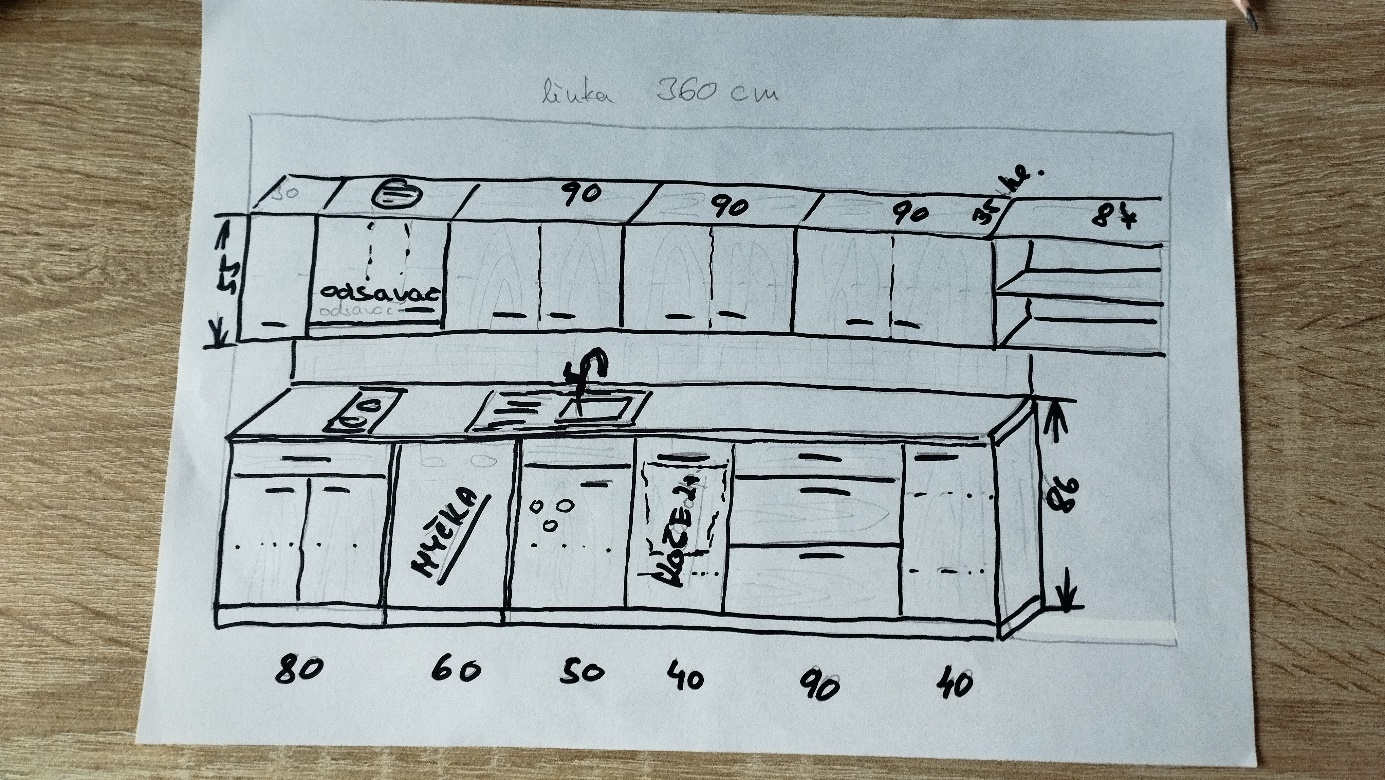 